СОБРАНИЕ ДЕПУТАТОВ                                                                     АНДРЕЕВО-МЕЛЕНТЬЕВСКОГО СЕЛЬСКОГО ПОСЕЛЕНИЯНЕКЛИНОВСКОГО РАЙОНА  РОСТОВСКАЯ ОБЛАСТЬ                                                         РЕШЕНИЕ № 162«Об утверждении схемы одномандатных избирательных округов для проведения выборов депутатов Собрания депутатов Андреево-Мелентьевского сельского поселения» ПринятоСобранием депутатов				                          27    апреля   2016 годаНа основании статьи 18 Федерального закона от  12 июня 2002 г. N 67-ФЗ
"Об основных гарантиях избирательных прав и права на участие в референдуме граждан Российской Федерации»,  статьи 8 Областного закона от 08 августа 2011 года № 645 - ЗС «О выборах депутатов представительных органов муниципальных образований в Ростовской области»,  Собрание депутатов  Андреево-Мелентьевского сельского поселения,РЕШИЛО:Утвердить сроком на десять лет схему одномандатных избирательных округов для проведения выборов депутатов Собрания депутатов Андреево-Мелентьевского  сельского поселения (приложение).Опубликовать схему одномандатных избирательных округов для проведения выборов депутатов Собрания депутатов Андреево-Мелентьевского сельского поселения в срок до «30» апреля  2016 года.Контроль за исполнением настоящего решения оставляю за собой.Заместитель ПредседателяСобрания депутатов   Андреево-Мелентьевскогосельского поселения                                                   В.А. Хруленкос. Андреево-Мелентьево«27» апреля  2016 года№ 162Приложение к постановлениюТерриториальной избирательной комиссииНеклиновского района от 30.11.2015г. № 150-1-1Схема  одномандатных избирательных округов для проведения выборов депутатов Собрания депутатов Андреево-Мелентьевского сельского поселения Андреево-Мелентьевский одномандатный избирательный округ №1 - 309 избирателейАдрес территориальной избирательной комиссии: пер. Парковый, 1 с. Покровское, Неклиновский район, Ростовская область, 346830Центр:  с. Андреево – Мелентьево.Границы: х. Грузиновка – 46 избирателей.Границы: х. Боркин – 55 избирателей. Границы: с. Лотошники – 59 избирателя. Границы: д. Золотарево – 149 избирателей. Улицы: Красная, Лиманная от д. №15 по д. № 99Садоводческое товарищество - СНТ «Лазурный».Андреево-Мелентьевский одномандатный избирательный округ №2- 301 избирательАдрес территориальной избирательной комиссии: пер. Парковый, 1 с. Покровское, Неклиновский район, Ростовская область, 346830Центр:         с. Андреево – Мелентьево.Границы: д. Золотарево – 79 избирателей. Улицы: Лиманная от д. №1 по д. № 14Садоводческие товарищества: СНОГ «Кристалл», СНТ «Красная рябина», ДНТ «Надежда», с/т «Сармат», снт «Газовик»,  ДНТ «Красная рябина-1»,      с/т «Кристалл-1», ДНТ «Рыбка».Границы:   с. Андреево – Мелентьево – 222 избирателя.Улицы: Молодежная, Победы, Центральная аллея Садоводческие товарищества:  ДНТ «Химик», С/Т «Бриз».  Андреево-Мелентьевский одномандатный избирательный округ №3 – 290 избирателейАдрес территориальной избирательной комиссии: пер. Парковый, 1 с. Покровское, Неклиновский район, Ростовская область, 346830Центр:	с. Андреево – Мелентьево.Границы:	с. Андреево – Мелентьево – 290 избирателей.Улицы: Октябрьская, Береговая, Новостроек.Переулки: Первомайский, Сквозной.Андреево-Мелентьевский одномандатный избирательный округ №4 - 224 избирателяАдрес территориальной избирательной комиссии: пер. Парковый, 1 с. Покровское, Неклиновский район, Ростовская область, 346830Центр: п. Сухосарматка.Границы: п. Сухосарматка – 224 избирателя.Улицы: Лесная, Зелёная, Садовая,  Чехова от д. №1 по д. № 22,Садоводческое товарищество  -  с/т «Пчелка».Андреево-Мелентьевский одномандатный избирательный округ №5 – 207 избирателейАдрес территориальной избирательной комиссии: пер. Парковый, 1 с. Покровское, Неклиновский район, Ростовская область, 346830Центр: п. Сухосарматка.Границы:	п. Сухосарматка – 132 избирателя.Улицы:  Чехова от д. № 23 по д. № 43, Революции, Октябрьская.Границы: п. Мокросарматка – 75 избирателей. Улицы: Песчаная, Нагорная от д. № 1 по д. № 11Андреево-Мелентьевский одномандатный избирательный округ №6 – 219 избирателейАдрес территориальной избирательной комиссии: пер. Парковый, 1 с. Покровское, Неклиновский район, Ростовская область, 346830Центр: п. Сухосарматка.Границы: п. Мокросарматка – 137 избирателей. Улицы: Нагорная от д. № 12 по д. № 49.Переулки: Дальний.Границы: п. Дарьевка – 82 избирателя.Улицы: Парковая, Первомайская.Андреево-Мелентьевский одномандатный избирательный округ №7 – 194 избирателяАдрес территориальной избирательной комиссии: пер. Парковый, 1 с. Покровское, Неклиновский район, Ростовская область, 346830Центр: п. Сухосарматка.Границы:	п. Дарьевка – 103 избирателя.Улицы: Степная, Дружбы.Границы:  х. Красный – 31 избиратель.п. Павло-Мануйловский – 60 избирателей.Андреево-Мелентьевский одномандатный избирательный округ №8 - 226  избирателяАдрес территориальной избирательной комиссии: пер. Парковый, 1 с. Покровское, Неклиновский район, Ростовская область, 346830Центр:        с. Марьевка.Границы:     с. Марьевка – 226 избирателей.Улицы: Ленина от д. № 50 по д. № 90; от д. № 51 по д. № 85, Первомайская, Мирная.Андреево-Мелентьевский одномандатный избирательный округ №9 - 209 избирателейАдрес территориальной избирательной комиссии: пер. Парковый, 1 с. Покровское, Неклиновский район, Ростовская область, 346830Центр: с. Марьевка.Границы: с. Марьевка – 209 избирателей.Улицы: Октябрьская, Молодежная, Ленина от д. № 92 по д. № 168; от д. № 87 по д. № 135. Андреево-Мелентьевский одномандатный избирательный округ №10 - 206 избирателейАдрес территориальной избирательной комиссии: пер. Парковый, 1 с. Покровское, Неклиновский район, Ростовская область, 346830Центр: х. Родионовка.Границы: х. Родионовка – 206 избирателей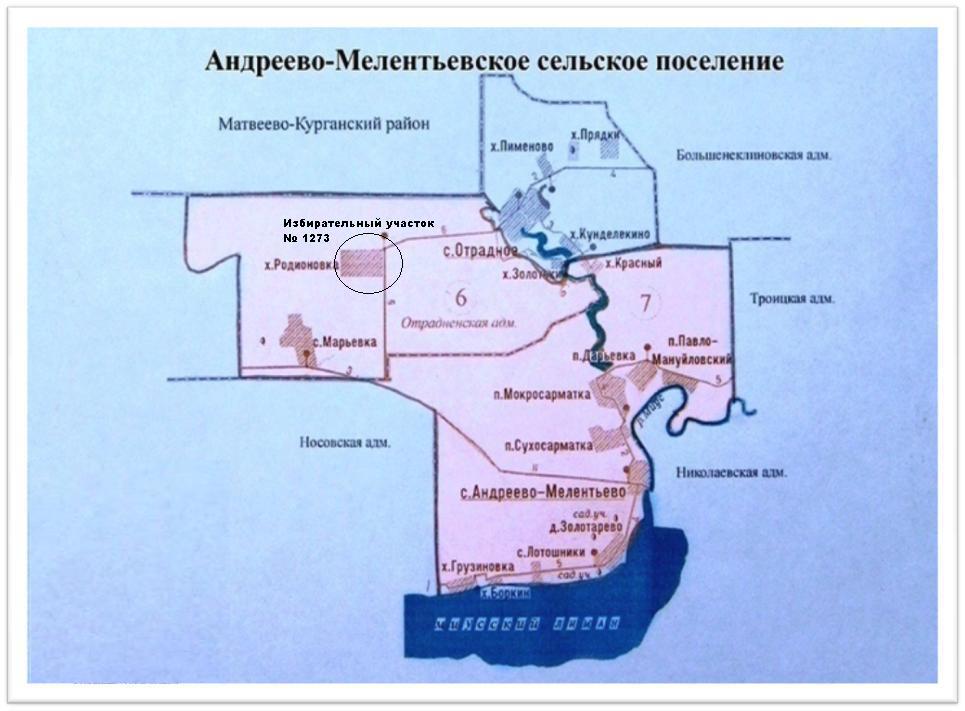 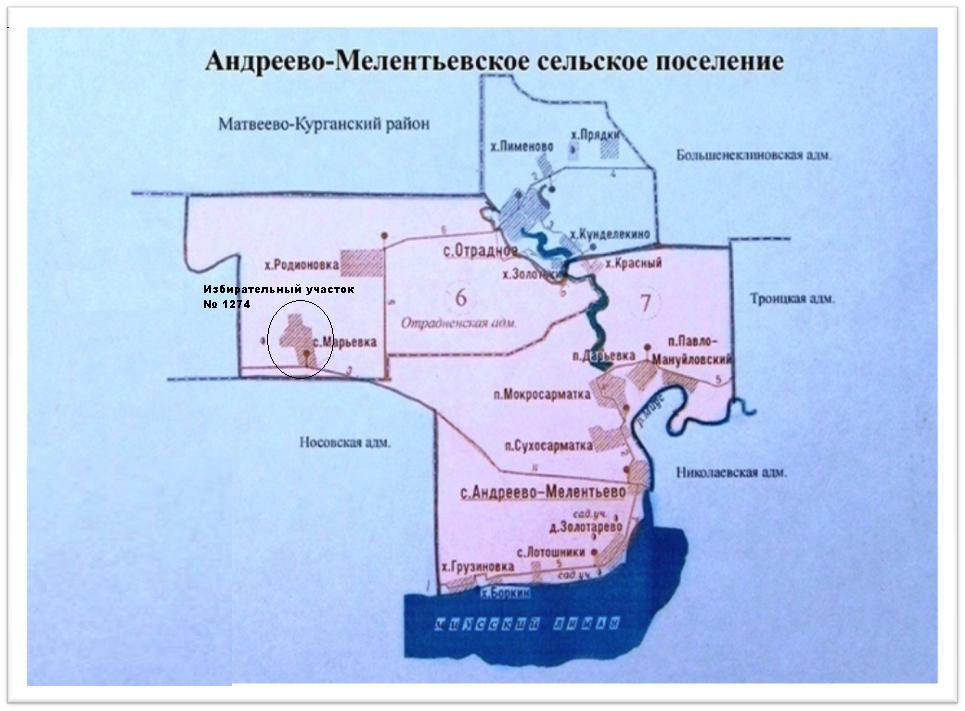 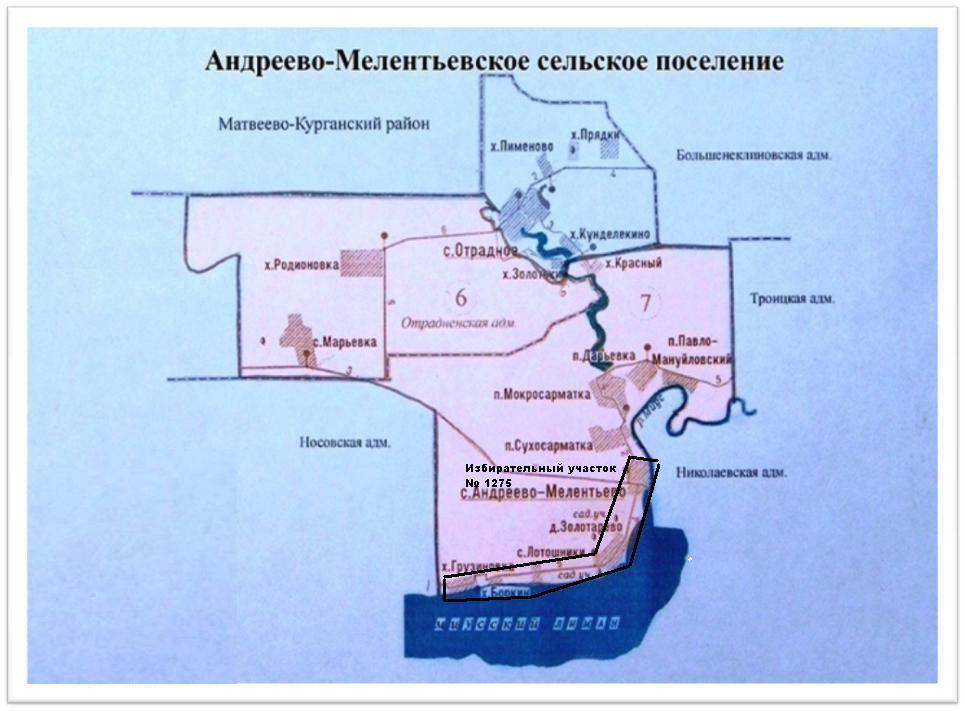 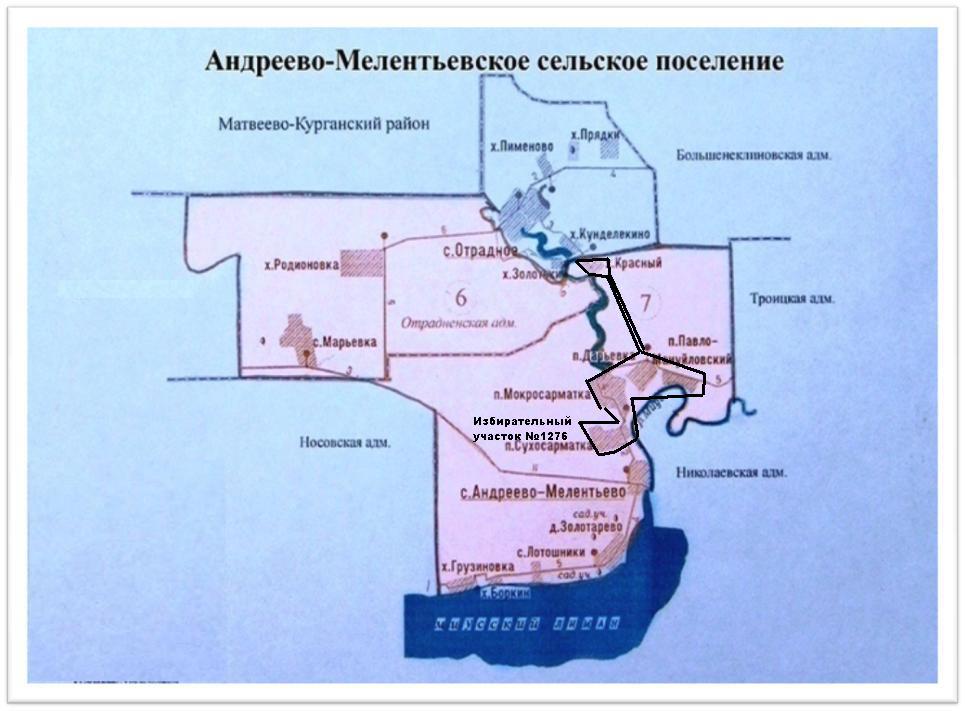 